Об утверждении Плана основных мероприятий по подготовке и проведению в Североуральском городском округе Года памяти и славыВ соответствии с пунктом 5 Указа Президента Российской Федерации от 8 июля 2019 года № 327 «О проведении в Российской Федерации Года памяти и славы», распоряжением Губернатора Свердловской области от 02.09.2019 № 196-РГ «О проведении в Свердловской области Года памяти и славы в 2020 году», в целях сохранения исторической памяти и в ознаменование 75-летия Победы в Великой Отечественной войне 1941 - 1945 годов, руководствуясь Уставом Североуральского городского округа, Администрация Североуральского городского округаПОСТАНОВЛЯЕТ:1. Провести в 2020 году на территории Североуральского городского округа Год памяти и славы.2. Утвердить План основных мероприятий по подготовке и проведению в Североуральском городском округе Года памяти и славы (прилагается).3. Контроль за выполнением настоящего постановления возложить на Заместителя Главы Администрации Североуральского городского округа 
Ж.А. Саранчину.4. Опубликовать настоящее постановление на страницах газеты «Наше слово» и разместить на официальном сайте Администрации Североуральского городского округа.Глава Североуральского городского округа			                   В.П. Матюшенко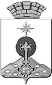 АДМИНИСТРАЦИЯ СЕВЕРОУРАЛЬСКОГО ГОРОДСКОГО ОКРУГА ПОСТАНОВЛЕНИЕАДМИНИСТРАЦИЯ СЕВЕРОУРАЛЬСКОГО ГОРОДСКОГО ОКРУГА ПОСТАНОВЛЕНИЕ23.01.2020                                                                                                           № 64                                                                                                          № 64г. Североуральскг. Североуральск